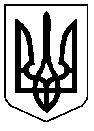 УКРАЇНАТРОСТЯНЕЦЬКА СІЛЬСЬКА РАДАТРОСТЯНЕЦЬКОЇ  ОБ'ЄДНАНОЇ  ТЕРИТОРІАЛЬНОЇ  ГРОМАДИМИКОЛАЇВСЬКИЙ РАЙОН ЛЬВІВСЬКА ОБЛАСТЬВ І Д Д І Л    О С В І Т И81614, с. Тростянець,Миколаївський район, Львівська область, вул. Зелена,2.htt://osvita-tg.ucoz.ua:  e-mail:trostyanets.osvita@gmail.com 30 листопада 2017 року       №01-16/213Департаменту освіти і науки Львівської ОДАІНФОРМАЦІЯпро наявність вільних вакансій педагогічних працівників у закладах загальної середньої освіти Тростянецької ОТГ Миколаївського району Львівської областіВ. о. начальника відділу освіти                                 Л. М. Фарат№ з/пНазва закладу освіти, адреса, телефонАдреса офіційного сайту закладу освітиПІП керівника та заступника керівникаВакансія (предмет)Навантаження ( кількість годин, ставок)1. Липівська ЗОШ І-ІІІ ступенів Миколаївського району Львівської областіВул. Сихівська, 10с. ЛипівкаМиколаївський районТел.: 0324149-275http://lypivkaschool.at.uaЧех Лілія Орестівна - директор.Годлєвська Руслана Петрівна – заступник директора.інформатика11 год.2.Тростянецький навчально-виховний комплекс (загальноосвітній навчальний заклад – дошкільний навчальний заклад ) Миколаївського району Львівської області,81614, вул. І.Франка,17 с. Тростянець, Миколаївський район, Львівська область, тел.:0324166131https://school5670.jimdo.comГерус Мар’яна Богданівна - директор.Шевчук Ірина Антонівна – заступник директора.____________3.Демнянський навчально-виховний комплекс (загальнооосвітній навчальний
заклад-дошкільний навчальний заклад) Миколаївського району
Львівської областівул. Шкільна, 43, с.Демня, Миколаївський район, Львівська область, 81613Тел.: 0324162348www.demnyanvk.at.uaКоник Василь Петрович - директор.Шипова Ірина Олександрівна – заступник директора.------4.Стільський навчально-виховний комплекс (загальноосвітній навчальний заклад – дошкільний навчальний заклад) Миколаївського району Львівської області81615, вул. Шевченка 121, с.Стільсько Миколаївського району Львівської області0324163438http://stilskoschool.at.uaГриньців Ярослав Васильович - директор.Фацієвич Іванна Богданівна – заступник директора.----5.Тернопільська загальноосвітня школа І-ІІІ ступенів Миколаївського району Львівської області81610, вул. Устияновича,13, с.Тернопілля, Миколаївський район Львівська область0324163710http://ternohillia.ucoz.uaМарчишин  Віктор  Дмитрович - директор.Пристай  Надія  Дмитрівна – заступник директора.----6.Бродківська загальноосвітня школа І-ІІ ступенів Миколаївського району
Львівської областівул. Липова, 5, с.Бродки, Миколаївський район, Львівська область, 81612тел.: 0324167236http://brodkischool1.at.uaКобрин Надія Степанівна - директор.Стойко Руслана Михайлівна – заступник директора----